[ А Р А Р                                                     П О С Т А Н О В Л Е Н И Е   “ 10 ” июнь 2014 й.                         №23                        от  “10” июня  2014 г.« Об утверждении плана мероприятий противодействия коррупции на 2014-2015 год администрации сельского поселения  Юмашевский сельсовет муниципального района Чекмагкшевский район Республики Башкортостан»       В соответствии с Указом Президента РФ от 13.03.2012   г. № 297 «Национальный план противодействия коррупции на 2012 -2013 г.г.»,      Руководствуясь распоряжением Правительства РФ от 25.10.2005 г. № 1789 –Р « О концепции административной реформы в РФ в 2006 -2010 г.г»,в целях предупреждения и устранения условий способствующих возникновению и распространению коррупции  Администрация  сельского поселения  Юмашевский  сельсовет муниципального района Чекмагушевский район Республики Башкортостан   постоновляет:     1.Утвердить   « План  мероприятий  противодействия  коррупции   на 2014-2015 год администрации сельского поселения  Юмашевский сельсовет муниципального района Чекмагушевский район Республики Башкортостан ».    2.Должностным лицам, ответственным за реализацию мероприятий плана, обеспечить выполнение.   3. Контроль за исполнением данного решения  оставляю за собой.Глава сельского поселения:                                    Е.С.СеменоваПриложение  № 1к решению Совета СП  Юмашевскийсельсовет муниципального района Чекмагушевский район РБ от 10 июня  2014 года №23План   мероприятий  противодействия   коррупции   на   2014- 2015   год администрации сельского   поселения   Юмашевский   сельсовет муниципального района Чекмагушевский район Республики Башкортостан            Управляющий делами:                                                                А.А.Сайдякова БАШ[ОРТОСТАН  РЕСПУБЛИКА]ЫСА[МА{ОШ  РАЙОНЫ муниципаль районЫНЫ@  ЙОМАШ АУЫЛ СОВЕТЫ АУЫЛ  БИЛ^м^]Е  ХАКИМИ^ТЕ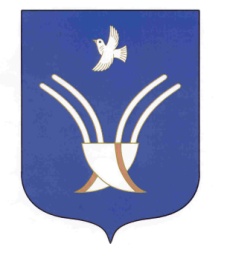 Администрация сельского поселенияюмашевский сельсоветмуниципального района Чекмагушевский район Республики Башкортостан№ №п/п№ №п/п№ №п/пНаименование мероприятийСрок выполненияСрок выполненияСрок выполненияСрок выполненияСрок выполненияОтветственный исполнительМеры по правовому обеспечению  противодействия   коррупции Меры по правовому обеспечению  противодействия   коррупции Меры по правовому обеспечению  противодействия   коррупции Меры по правовому обеспечению  противодействия   коррупции Меры по правовому обеспечению  противодействия   коррупции Меры по правовому обеспечению  противодействия   коррупции Меры по правовому обеспечению  противодействия   коррупции Меры по правовому обеспечению  противодействия   коррупции Меры по правовому обеспечению  противодействия   коррупции Меры по правовому обеспечению  противодействия   коррупции 1.1.1.Совершенствование нормативно-правовой базы по вопросам муниципальной службы.постояннопостояннопостояннопостояннопостоянноГлава сельского поселения управляющий делами 222Соблюдение правил служебного поведения на муниципальной службе в соответствии с Указом Президента Российской Федерации от 12.08.2002 № 885 «Об утверждении общих принципов поведения государственных служащих».постояннопостояннопостояннопостояннопостоянноГлава администрации Меры по совершенствованию муниципального управления в целях предупреждения коррупцииМеры по совершенствованию муниципального управления в целях предупреждения коррупцииМеры по совершенствованию муниципального управления в целях предупреждения коррупцииМеры по совершенствованию муниципального управления в целях предупреждения коррупцииМеры по совершенствованию муниципального управления в целях предупреждения коррупцииМеры по совершенствованию муниципального управления в целях предупреждения коррупцииМеры по совершенствованию муниципального управления в целях предупреждения коррупцииМеры по совершенствованию муниципального управления в целях предупреждения коррупцииМеры по совершенствованию муниципального управления в целях предупреждения коррупцииМеры по совершенствованию муниципального управления в целях предупреждения коррупции1.1.1.Обеспечение контроля за исполнением требований, установленных ФЗ-94 от21.07.2005 года «О размещении заказов на поставки товаров, выполнение работ, оказание услуг для государственных и муниципальных нужд».постояннопостояннопостояннопостояннопостоянноУправляющий делами Совершенствование организации деятельности органов местного самоуправления по исполнению муниципальных средств (имущества)Совершенствование организации деятельности органов местного самоуправления по исполнению муниципальных средств (имущества)Совершенствование организации деятельности органов местного самоуправления по исполнению муниципальных средств (имущества)Совершенствование организации деятельности органов местного самоуправления по исполнению муниципальных средств (имущества)Совершенствование организации деятельности органов местного самоуправления по исполнению муниципальных средств (имущества)Совершенствование организации деятельности органов местного самоуправления по исполнению муниципальных средств (имущества)Совершенствование организации деятельности органов местного самоуправления по исполнению муниципальных средств (имущества)Совершенствование организации деятельности органов местного самоуправления по исполнению муниципальных средств (имущества)Совершенствование организации деятельности органов местного самоуправления по исполнению муниципальных средств (имущества)2.2.Совершенствование механизма предоставления муниципального имущества на конкурсной основе.постояннопостояннопостояннопостояннопостоянноГлавный бухгалтер 3.3.Контроль за исполнением регламента муниципальных услуг по предоставлению муниципального имущества на конкурсной основе.постояннопостояннопостояннопостояннопостоянноГлавный бухгалетр4.4.Контроль за исполнением требований, установленных ФЗ-94 от 21.07.2005 г. «О размещении заказов на поставки товаров, выполнение работ, оказание услуг для государственных и муниципальных нужд»постояннопостояннопостояннопостояннопостоянноГлавный бухгалтер Экспертиза проектов нормативных правовых актов с целью выявления в них положений, способствующих проявлению коррупцииЭкспертиза проектов нормативных правовых актов с целью выявления в них положений, способствующих проявлению коррупцииЭкспертиза проектов нормативных правовых актов с целью выявления в них положений, способствующих проявлению коррупцииЭкспертиза проектов нормативных правовых актов с целью выявления в них положений, способствующих проявлению коррупцииЭкспертиза проектов нормативных правовых актов с целью выявления в них положений, способствующих проявлению коррупцииЭкспертиза проектов нормативных правовых актов с целью выявления в них положений, способствующих проявлению коррупцииЭкспертиза проектов нормативных правовых актов с целью выявления в них положений, способствующих проявлению коррупцииЭкспертиза проектов нормативных правовых актов с целью выявления в них положений, способствующих проявлению коррупцииЭкспертиза проектов нормативных правовых актов с целью выявления в них положений, способствующих проявлению коррупции5.5.Взаимодействие с органами исполнительной власти района по вопросам проведения антикоррупционной экспертизы проектов нормативных правовых актовпостояннопостояннопостояннопостояннопостоянноУправляющий делами , специалистРегламентация деятельности органов местного самоуправленияРегламентация деятельности органов местного самоуправленияРегламентация деятельности органов местного самоуправленияРегламентация деятельности органов местного самоуправленияРегламентация деятельности органов местного самоуправленияРегламентация деятельности органов местного самоуправленияРегламентация деятельности органов местного самоуправленияРегламентация деятельности органов местного самоуправленияРегламентация деятельности органов местного самоуправления6.6.Разработка административных регламентов оказания услугпо мере необходимостипо мере необходимостипо мере необходимостипо мере необходимостипо мере необходимостиУправляющий делами 7.7.Проведение правовой экспертизы проектов административных регламентов оказания услугпостояннопостояннопостояннопостояннопостоянноУправляющий делами 8.8.Внедрение административных регламентов оказания услугПо мере необходимостиПо мере необходимостиПо мере необходимостиПо мере необходимостиПо мере необходимостиУправляющий деламиВнедрение антикоррупционных механизмов в рамках реализации кадровой политики в органах местного самоуправленияВнедрение антикоррупционных механизмов в рамках реализации кадровой политики в органах местного самоуправленияВнедрение антикоррупционных механизмов в рамках реализации кадровой политики в органах местного самоуправленияВнедрение антикоррупционных механизмов в рамках реализации кадровой политики в органах местного самоуправленияВнедрение антикоррупционных механизмов в рамках реализации кадровой политики в органах местного самоуправленияВнедрение антикоррупционных механизмов в рамках реализации кадровой политики в органах местного самоуправленияВнедрение антикоррупционных механизмов в рамках реализации кадровой политики в органах местного самоуправленияВнедрение антикоррупционных механизмов в рамках реализации кадровой политики в органах местного самоуправленияВнедрение антикоррупционных механизмов в рамках реализации кадровой политики в органах местного самоуправления9.9.Контроль за соблюдением правил внутреннего распорядка.постояннопостоянноУправляющий делами Управляющий делами Управляющий делами Управляющий делами 10.10.Дальнейшее совершенствование системы контроля за соблюдением законодательства о муниципальной службе.Совершенствование механизма проведения проверок соблюдения муниципальными служащими ограничений, связанных с муниципальной службойпостояннопостоянноГлава сельского поселения Управляющий делами Глава сельского поселения Управляющий делами Глава сельского поселения Управляющий делами Глава сельского поселения Управляющий делами 11.11.Совершенствование и обеспечение деятельности соблюдения требований к служебному поведениюпостояннопостоянноУправляющий делами Управляющий делами Управляющий делами Управляющий делами 12.12.Анализ результатов проверок соблюдения муниципальными служащими ограничений связанных с муниципальной службой;Проверок сведений о доходах, об имуществе и обязательствах имущественного характера;Практики выявления и урегулирования конфликта интересов;Практики выявления и устранения нарушения требований к служебному поведению;Привлечение муниципальных служащих к дисциплинарной ответственности.ежеквартально, ежегодно,июнь 2014г.ежеквартально, ежегодно,июнь 2014г.Управляющий делами Глава администрации Управляющий делами Глава администрации Управляющий делами Глава администрации Управляющий делами Глава администрации 13.13.Формирование кадрового резерва на конкурсной основе и замещение вакантных должностей из сформированного кадрового резерва по мере необходимостипо мере необходимостиГлава администрации Глава администрации Глава администрации Глава администрации 14.14.Совершенствование системы мер, направленных на совершенствование порядка прохождения муниципальной службы и стимулирования добросовестного исполнения обязанностей муниципальной службы на высоком профессиональном уровне.постояннопостоянноГлава администрации Глава администрации Глава администрации Глава администрации Взаимодействие с общественностью в ходе реализации мероприятий по  противодействию   коррупции Взаимодействие с общественностью в ходе реализации мероприятий по  противодействию   коррупции Взаимодействие с общественностью в ходе реализации мероприятий по  противодействию   коррупции Взаимодействие с общественностью в ходе реализации мероприятий по  противодействию   коррупции Взаимодействие с общественностью в ходе реализации мероприятий по  противодействию   коррупции Взаимодействие с общественностью в ходе реализации мероприятий по  противодействию   коррупции Взаимодействие с общественностью в ходе реализации мероприятий по  противодействию   коррупции Взаимодействие с общественностью в ходе реализации мероприятий по  противодействию   коррупции Взаимодействие с общественностью в ходе реализации мероприятий по  противодействию   коррупции 15.15.Реализация права граждан на получение достоверной информации, информационные стенды, где должны быть отражены сведения о структуре органов местного самоуправления, их функциональном назначении, размещение административных регламентов, график приёма граждан, порядок обжалования действий должностных лиц и др.Реализация права граждан на получение достоверной информации, информационные стенды, где должны быть отражены сведения о структуре органов местного самоуправления, их функциональном назначении, размещение административных регламентов, график приёма граждан, порядок обжалования действий должностных лиц и др.постояннопостоянноСпециалисты администрацииСпециалисты администрацииСпециалисты администрации16.16.Информирование населения о работе органа местного самоуправления путем размещения материалов на информационном стендеИнформирование населения о работе органа местного самоуправления путем размещения материалов на информационном стендепостояннопостоянноУправляющий делами Управляющий делами Управляющий делами 17.17.Совершенствование электронного информационного взаимодействия между, органами местного самоуправления, органами государственной власти, гражданами и организациямиСовершенствование электронного информационного взаимодействия между, органами местного самоуправления, органами государственной власти, гражданами и организациямипостояннопостоянноУправляющий делами Управляющий делами Управляющий делами Меры по повышению профессионального уровня муниципальных служащихМеры по повышению профессионального уровня муниципальных служащихМеры по повышению профессионального уровня муниципальных служащихМеры по повышению профессионального уровня муниципальных служащихМеры по повышению профессионального уровня муниципальных служащихМеры по повышению профессионального уровня муниципальных служащихМеры по повышению профессионального уровня муниципальных служащихМеры по повышению профессионального уровня муниципальных служащихМеры по повышению профессионального уровня муниципальных служащих1818При аттестации осуществлять проверку знаний по ограничениям и запретам для муниципальных служащихпостоянно постоянно постоянно постоянно аттестационная комиссияаттестационная комиссияПервоочередные меры по реализации настоящего  Плана (организационные мероприятия)Первоочередные меры по реализации настоящего  Плана (организационные мероприятия)Первоочередные меры по реализации настоящего  Плана (организационные мероприятия)Первоочередные меры по реализации настоящего  Плана (организационные мероприятия)Первоочередные меры по реализации настоящего  Плана (организационные мероприятия)Первоочередные меры по реализации настоящего  Плана (организационные мероприятия)Первоочередные меры по реализации настоящего  Плана (организационные мероприятия)Первоочередные меры по реализации настоящего  Плана (организационные мероприятия)Первоочередные меры по реализации настоящего  Плана (организационные мероприятия)1919Разработка  плана  работы по  противодействию   коррупции  и информирование общественности о результатах деятельностиИюнь  2014Июнь  2014Июнь  2014Июнь  2014Глава сельского поселения Глава сельского поселения Перечень действующих нормативно правовых актовПеречень действующих нормативно правовых актовПеречень действующих нормативно правовых актовПеречень действующих нормативно правовых актовПеречень действующих нормативно правовых актовПеречень действующих нормативно правовых актовПеречень действующих нормативно правовых актовПеречень действующих нормативно правовых актовПеречень действующих нормативно правовых актов20Положение о муниципальной службе в администрации  сельского   поселения   Юмашевский сельсоветПоложение о муниципальной службе в администрации  сельского   поселения   Юмашевский сельсоветУправляющий делами Управляющий делами 21Положение о комиссии по соблюдению требований к служебному поведению муниципальных служащих и урегулированию конфликта интересов в администрации сельского поселения Юмашевский  сельсоветПоложение о комиссии по соблюдению требований к служебному поведению муниципальных служащих и урегулированию конфликта интересов в администрации сельского поселения Юмашевский  сельсоветУправляющий делами Управляющий делами 22Положение о проведении конкурса на замещение вакантной должности муниципальной службы  в сельском  поселении  Юмашевский  сельсоветПоложение о проведении конкурса на замещение вакантной должности муниципальной службы  в сельском  поселении  Юмашевский  сельсоветУправляющий делами Управляющий делами 23Положение о порядке формирования кадрового резерва для замещения вакантных должностей муниципальной службы в администрации сельского  поселения  Юмашевский сельсовет Положение о порядке формирования кадрового резерва для замещения вакантных должностей муниципальной службы в администрации сельского  поселения  Юмашевский сельсовет Управляющий деламиУправляющий делами24О проверке достоверности и полноты сведений о доходах, об имуществе и обязательствах имущественного характера, представляемых гражданами, претендующими на замещение должностей муниципальной службы и муниципальными служащими, сведений, представляемых гражданами, претендующими на замещение указанных должностей, в соответствии с нормативными правовыми актами РФ, а также о проверке соблюдения муниципальными служащими ограничений и запретов, требований о предотвращении или урегулировании конфликта интересов, исполнения ими обязанностей и соблюдения требований к служебному поведению О проверке достоверности и полноты сведений о доходах, об имуществе и обязательствах имущественного характера, представляемых гражданами, претендующими на замещение должностей муниципальной службы и муниципальными служащими, сведений, представляемых гражданами, претендующими на замещение указанных должностей, в соответствии с нормативными правовыми актами РФ, а также о проверке соблюдения муниципальными служащими ограничений и запретов, требований о предотвращении или урегулировании конфликта интересов, исполнения ими обязанностей и соблюдения требований к служебному поведению Управляющий делами Управляющий делами 25Перечень должностей муниципальной службы в  администрации  сельского   поселения   Юмашевский  сельсовет , при назначении на которые граждане и при замещении которых муниципальные служащие администрации сельского   поселения Юмашевский сельсовет обязаны представить сведения о своих доходах, об имуществе и обязательствах имущественного характера, а также сведения о доходах, об имуществе и обязательствах имущественного характера своих супруги (супруга) и несовершеннолетних детей Перечень должностей муниципальной службы в  администрации  сельского   поселения   Юмашевский  сельсовет , при назначении на которые граждане и при замещении которых муниципальные служащие администрации сельского   поселения Юмашевский сельсовет обязаны представить сведения о своих доходах, об имуществе и обязательствах имущественного характера, а также сведения о доходах, об имуществе и обязательствах имущественного характера своих супруги (супруга) и несовершеннолетних детей Управляющий делами Управляющий делами 26Положение о порядке уведомления представителя нанимателя (работодателя) о фактах обращения в целях склонения муниципального служащего к совершению коррупционных правонарушений Положение о порядке уведомления представителя нанимателя (работодателя) о фактах обращения в целях склонения муниципального служащего к совершению коррупционных правонарушений Управляющий делами  Управляющий делами  27Правила о внутреннем трудовом распорядке в администрации сельского поселения  Юмашевский  сельсоветПравила о внутреннем трудовом распорядке в администрации сельского поселения  Юмашевский  сельсоветУправляющий делами  Управляющий делами  28Кодекс профессиональной этики муниципальных служащих администрации сельского поселения  Юмашевский сельсоветКодекс профессиональной этики муниципальных служащих администрации сельского поселения  Юмашевский сельсоветУправляющий делами  Управляющий делами  29Административный регламент рассмотрения обращений граждан в администрации сельского поселения  Юмашевский сельсоветАдминистративный регламент рассмотрения обращений граждан в администрации сельского поселения  Юмашевский сельсоветУправляющий делами  Управляющий делами  